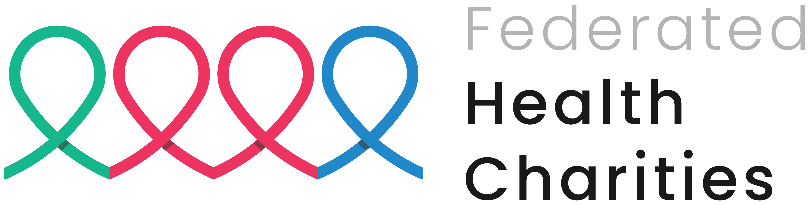 Any PersonAny BusinessAny StreetAny City, ON, X1X 1X1Dear Any Person:I wanted to send a special note to thank you personally for your generous contribution to this year’s 40th Anniversary Federated Health Charities campaign.  Each year, provincial employees in the Ontario Public Service, Ontario Provincial Police and Ontario government agencies participate in the Federated Health Charities Campaign, raising funds for 21 charities committed to improving Ontarians' health and well-being. Since 1983, Ontario's public servants have raised more than $54 million to fund vital research, develop innovative health awareness programs, and provide essential services and support to patients and caregivers in communities across the province. The support of local businesses, like yours, that donate to our campaign plays an essential role in helping us to raise funds for charities like Heart & Stroke, the Canadian Cancer Society, and the Alzheimer Society of Ontario. Your gift of a GIFT DESCRIPTION (ex. baseball tickets) to the MINISTRY/AGENCY/OPP NAME EVENT NAME (ex. the Ministry of Finance online auction) was a hit with our donors and helped us raise TOTAL AMOUNT RAISED BY EVENT (if appropriate) to support people experiencing serious illness and life-changing medical conditions across Ontario.Thank you so much for your support and for working with us to invest in the health of our community.  Sincerely,YOUR NAMEYOUR MINISTRY